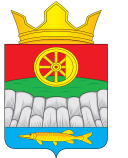                КРУТОЯРСКИЙ  СЕЛЬСКИЙ  СОВЕТ ДЕПУТАТОВУЖУРСКОГО РАЙОНА КРАСНОЯРСКОГО  КРАЯ  РЕШЕНИЕ00.00.2022                                        с. Крутояр                                     № 00-00рВ соответствии со статьей 36 Федерального закона от 06.10.2003 
№131-ФЗ «Об общих принципах организации местного самоуправления 
в Российской Федерации», решением Крутоярского  сельского Совета депутатов от 22.04.2022 № 16-80р «Об утверждении Положения о порядке проведения конкурса по отбору кандидатур на должность главы муниципального образования Крутоярский сельсовет Ужурского района Красноярского края», руководствуясь Уставом Крутоярского сельсовета, Крутоярский сельский  Совет депутатов РЕШИЛ:1. Объявить конкурс на замещение  должности Главы Крутоярского сельсовета.2. Назначить проведение конкурса на  «23» июня 2022 года в 10.00 утра по адресу: Красноярский край, Ужурский район, с. Крутояр, ул. Главная, 11.3. Назначить членами конкурсной комиссии лиц, указанных в приложении № 1 к настоящему Решению.4. Назначить ответственным за прием документов от кандидатов, их регистрацию, а также организационное обеспечение работы конкурсной комиссии Строгову Инну Владимировну, заместителя главы Крутоярского сельсовета.5. Утвердить текст объявления о приеме документов от кандидатов  согласно Приложению 2.6. Контроль за исполнением решения возложить на председателя Крутоярского сельского Совета депутатов Зеленко В.С.7. Настоящее решение вступает в силу со дня принятия и подлежит официальному опубликованию в газете «Крутоярские вести».                                                                 Приложение № 1 к  решению                                                                Крутоярского сельского Совета                                                                   депутатов от 00.00.2022 № 00-00рЧлены конкурсной  комиссии                                                                 Приложение № 2 к  решению                                                                 Крутоярского сельского Совета                                                                   депутатов от 00.00.2022 № 00-00рОБЪЯВЛЕНИЕКрутоярский сельский Совет депутатов Ужурского района Красноярского края объявляет о начале приема документов от граждан, желающих принять участие в конкурсе по отбору кандидатур на должность главы Крутоярского сельсовета Ужурского  района,  который состоится 23  июня  2022  года, в 10 часов 00 мин., по адресу: Красноярский край, Ужурский район, с. Крутояр, ул. Главная, 11.Лица, желающие участвовать в конкурсе, с 13.05.2021 года по 16.06.2021 года, лично представляют в понедельник, среду с 8-00 до 17-00 часов,  во вторник, четверг  с 8-00 до 16-00 часов (с перерывом на обед с 12-00 до 13-00), в  пятницу с 08-00 до 14.00 часов (без обеда), выходной суббота, воскресенье, в администрацию Крутоярского сельсовета, заместителю главы сельсовета Строговой Инне Владимировне  по адресу: Красноярский край, Ужурский район, с. Крутояр, ул. Главная, 11 , следующие документы:1) личное заявление на участие в конкурсе;2) собственноручно заполненную и подписанную анкету  с приложением фотографий 4 х 5 см., 3 шт.;3) паспорт или заменяющий его документ;4) документы, подтверждающие профессиональное образование, стаж работы и квалификацию (при наличии):- документ о профессиональном образовании;- трудовую книжку (при наличии)  и (или) сведение о трудовой деятельности, предусмотренные статьей 66.1 Трудового кодекса Российской Федерации или иной документ, подтверждающий трудовую (служебную) деятельность гражданина;5) документ, подтверждающий представление Губернатору Красноярского края: - сведения о своих доходах, полученных от всех источников (включая доходы по прежнему месту работы или месту замещения выборной должности, пенсии, пособия, иные выплаты) за календарный год, предшествующий году подачи документов для замещения должности, а также сведения об имуществе, принадлежащем ему на праве собственности, и о своих обязательствах имущественного характера по состоянию на первое число месяца, предшествующего месяцу подачи документов для замещения должности;- сведения о доходах супруги (супруга) и несовершеннолетних детей, полученных от всех источников (включая заработную плату, пенсии, пособия, иные выплаты) за календарный год, предшествующий году подачи гражданином документов для замещения должности, а также  сведения об имуществе, принадлежащем им на праве собственности, и об их обязательствах имущественного характера по состоянию на первое число месяца, предшествующего месяцу подачи гражданином документов для замещения должности.Сведения представляются по утвержденной Указом Президента Российской Федерации от 23.06.2014 № 460 «Об утверждении формы справки о доходах, расходах, об имуществе и обязательствах имущественного характера и внесении изменений в некоторые акты Президента Российской Федерации» форме справки.Вышеуказанные сведения лицо,  претендующее на замещение должности главы Крутоярского сельсовета, избираемого Крутоярским сельским Советом депутатов из числа кандидатов, представленных конкурсной комиссией по результатам конкурса, представляет Губернатору Красноярского края не позднее последнего дня срока, установленного для предоставления документов для участия в конкурсе.6) справку о наличии (отсутствии) судимости и (или) факта уголовного преследования либо о прекращении уголовного преследования по форме, утвержденной административным регламентом Министерства внутренних дел Российской Федерации по предоставлению государственной услуги по выдаче справок о наличии (отсутствии) судимости и (или) факта уголовного преследования либо о прекращении уголовного преследования, утвержденным приказом МВД России от 27.09.2019 № 660.Также подаются копии документов, указанных в подпунктах 3 и 4 настоящего пункта.По желанию кандидата им могут быть представлены документы о дополнительном профессиональном образовании, о присвоении ученой степени, ученого звания, о награждении наградами и присвоении почетных званий и иные документы, характеризующие его личность, профессиональную подготовку. В качестве конкурсного задания кандидат представляет разработанную им программу действий, направленную на улучшение социально-экономической ситуации в муниципальном образовании Крутоярский сельсовет (далее - Программа).Программа обязательно должна содержать:1) оценку текущего социально-экономического состояния муниципального образования;2) описание основных социально-экономических проблем муниципального образования; 3) комплекс предлагаемых кандидатом мер, направленных на улучшение социально-экономического положения и решение основных проблем муниципального образования;4) предполагаемую структуру местной администрации;5) предполагаемые сроки реализации Программы.Программа подписывается кандидатом и представляется Комиссии в день проведения конкурса.Программа должна быть прошита, листы пронумерованы. Программа представляется в запечатанном и подписанном гражданином конверте с указанием количества документов и листов в конверте. Программа представляется объемом до двадцати страниц машинописного текста гарнитурой шрифта Times New Roman размером № 14.Кандидат не допускается к участию в конкурсе в случае:а) не достижения 21 года на день проведения конкурса;б) признания его недееспособным или ограниченно дееспособным решением суда, вступившим в законную силу;в) отсутствия гражданства Российской Федерации либо гражданства иностранного государства - участника международного договора Российской Федерации, в соответствии с которым иностранный гражданин имеет право быть избранным в органы местного самоуправления, наличия гражданства (подданства) иностранного государства либо вида на жительство или иного документа, подтверждающего право на постоянное проживание на территории иностранного государства гражданина Российской Федерации либо иностранного гражданина, имеющего  право на основании международного договора Российской Федерации быть избранным в органы местного самоуправления;г) осуждения его к наказанию, исключающему возможность непосредственного исполнения полномочий главы муниципального образования Крутоярский сельсовет, по приговору суда, вступившему в законную силу;д) в случае непредставления или несвоевременного представления документов для участия в конкурсе, указанных в подпунктах 1-3,5 (в части документа, подтверждающего представление сведений Губернатору Красноярского края) пункта 3.1. Положения о порядке проведения конкурса по отбору кандидатур на должность главы Крутоярского сельсовета Ужурского района, представления их не в полном объеме или не по формам, установленным Положением.е) наличия у него иных ограничений пассивного избирательного права для избрания выборным должностным лицом местного самоуправления, установленных Федеральным законом от 12.06.2002 года № 67-ФЗ «Об основных гарантиях избирательных прав и права на участие в референдуме граждан Российской Федерации».Иные условия проведения конкурса, а также порядок проведения конкурса, формы необходимых для участия в конкурсе документов утверждены решением Крутоярского сельского Совета депутатов от  22.04.2022 № 16-80р  «Об утверждении Положения о порядке проведения конкурса по отбору кандидатур на должность главы муниципального образования Крутоярский сельсовет Ужурского района Красноярского края». Телефон для справок: 8 (39156) 25-1-53; лицо, ответственное за прием документов:  Строгова Инна Владимировна, заместитель главы Крутоярского сельсовета.Об объявлении конкурса на замещение должности главы Крутоярского сельсовета Ужурского района  Красноярского краяПредседатель  Крутоярского	сельского Совета депутатов В.С. Зеленко ________________Глава Крутоярского сельсоветаЕ.В. Можинна ______________Глава Крутоярского сельсоветаЕ.В. Можинна ______________ФИО Занимаемая должность1. Зеленко Валерий СергеевичПредседатель Крутоярского сельского Совета депутатов2. Артеменко Сергей ВасильевичЗаместитель председателя Крутоярского сельского Совета депутатов3. Гуськов Олег ОлеговичДепутат Крутоярского сельского Совета